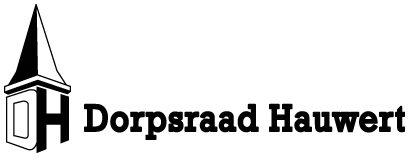 Secretariaat, Aris Ruijter, Hauwert 124e-mailadres: dorpsraad@dorphauwert.nlwebsite: www.dorphauwert.nl
Notulen dorpsraadvergadering Hauwert 
Datum: 20 november 2023Aanwezig: Selma Cool, Aris Ruyter, Jan Visser, Paul Baars, Evelien Kamp, Jaap Langenberg (BV’05), Elly Steunenberg (SV Noorder Koggenland), Niels Velthorst (Hauwert ’65), Bart Groot (handbal), Edward Roozendaal (DH), Gerard Meijerink, Mieke Schaft (DH), Bram Ott (buurtbus), Dita Vlaar (VSV), Akkie Koeman (VSV), Marja van Dijk (Dorpskoerier), Jessica Sluis (kernconsulente)
Afwezig: Luiten PlekkenOpeningBinnengekomen stukken:Omgevingsvisie Medemblik à Met alle kernraden samengekomen op 02-10; iedere raad mocht kort aan het woord. Daarmee zijn de eerste kaders gemaakt voor de omgevingsvisie. Vervolg is geweest op 19-10 (komt terug op de agenda). Fixi-meldingen à Er zijn veel meldingen gedaan bij Fixi over het onkruid in het dorp en de omvergereden lantaarnpaal. Het werkt, dus maak gebruik van deze dienst. Woningbouw Hauwert à We hebben gehoord dat het is uitgesteld. De verantwoordelijke van dit project was verbaasd. Het is uitgesteld, maar niet van de baan. Bestemmingsplan is vastgesteld en naar verwachting kunnen we rond de kerstdagen het bestemmingsplan inzien. Notulen vorige vergadering 18-09-2023 à 18-10 moet zijn 18-11. Notulen vastgesteld.Website Dorpsraad Hauwert à De laatste notulen moet er nog op gezet worden. Verkeersveiligheid:Tuinstraat à GVVP, beleidsstuk voor de komende jaren. Is nu een maatregelenplan; is ook op de website van de gemeente terug te vinden (https://gvvp-medemblik.ireport.royalhaskoningdhv.com/). Welke wensen zijn er in Medemblik voor de veiligheid voor de verschillende weggebruikers? Onder andere een 30km zone en verkeersremmers/ drempels voorbij de Sack van Hauwert en richting Nibbixwoud en het reconstrueren van het kruispunt van de Tuinstraat met de Heemraadwitweg.
Rode fietsstrook op de Tuinstraat. Met of zonder fietslogo erop? Want dat bepaalt of je wel of niet mag stoppen op de strook. We verwachten wel dat dit een langdurig proces wordt. Link voor het GVVP op de website toevoegen. Over de motie waarin de komborden op de Tuinstraat worden verplaatst, wordt niet gesproken (motie is wel aangenomen, maar wordt tot op heden niet uitgevoerd). De smileys op de Tuinstraat beschouwen we als een succes. Metingen zijn niet opgeslagen, maar gevoelsmatig werkte het wel. We gaan nog evalueren met de gemeente.Klaverweide à Paar weken geleden is er een voorstel in de raad besproken over Klaverweide. Jan licht de tekeningen toe (tekening toevoegen in de koerier). Dit voorstel wordt verder uitgewerkt en er moet een wijziging in het bestemmingsplan komen. Verwachting dat de planvorming en hopelijk de uitvoering in 2024 klaar is als het gaat over een extra in- en uitrit. Vraag: is er een telling gedaan hoeveel mensen er vanaf de Noorderboekert komen voor het winkelcentrum? Is de Noorderboekert breed genoeg voor het in- en uitkomend verkeer bij de nieuwe te maken inrit? 
De volgende fase die bij dit plan hoort is een fietspad parallel aan de Noorderboekert door het aan de zijde van het winkelcentrum waardoor zowel fietsers als wandelaars de rijweg niet meer hoeven te gebruiken.Reflectiegroep omgevingsvisieBijeenkomst op 19-10 j.l. Vertegenwoordigd vanuit de verschillende dorpsraden, de ondernemers en leden van de LTO. Nieuwe omgevingswet gaat in per 01-01-2024. De gemeente moet een nieuwe omgevingsvisie schrijven. Het lijkt op de oude structuurvisie, maar dan met nieuwe thema’s als gezondheid en duurzaamheid en integraal i.p.v. thematisch. De visie moet goede handvatten bieden om initiatieven zo te sturen dat ze bijdragen aan de lange termijn doelen. De omgevingsvisie is naar verwachting klaar in de zomer van 2024. Er is onder andere gesproken over de woningbouw, het behouden van de dorpskernen en hun identiteit. Jaarboek Historisch Genootschap à Dringend verzoek aan de verenigingen om hun jaarverslag en andere documenten in te sturen voor het nieuw te maken boek. Mailen naar het historisch genootschap.Infogids 2023 à Is klaar. Met grote dank aan Annemiek Schouten als kartrekker van dit traject. Zal naar verwachting begin december in alle brievenbussen in Hauwert worden bezorgd.Dorpsveiling à Het krijgt steeds meer vorm. De notaris en de afslager zijn vastgelegd. De datum is zaterdag 13 april. Tussen 10-01 en 05-02 komen er vrijwilligers langs de deuren om de koopjes op te halen. Eerst is er nog een vrijwilligersbijeenkomst op maandag 08-01-2024. Het comité bestaat nu uit 5 bestuursleden: Karin Bakker, Kees Sijm, Evelien Kamp, Mariska Koeman en Mijke Groen. Vanaf nu komt in (bijna) elke Dorpskoerier een stukje te staan m.b.t. de dorpsveiling. Daarnaast hebben we ook een Facebookpagina en zijn we te volgen op Instagram. Dorpshuis à dank aan Sebastiaan en Meta voor de goede zorgen. Sollicitatieronde is geweest. Het bestuur is nog in gesprek met de overgebleven kandidaat, er is nog geen witte rook. Per 01-01-2024 kan in principe alles doorgaan voor de verenigingen. Berichten van de leden:Voetbal Hauwert ’65 à De voetbal heeft gesproken met iemand van de gemeenteraad over het Lange termijn accommodatiebeleid. Eelco en Niels zijn naar de raadsvergadering geweest. Al jaren krijgen we in Hauwert per persoon heel weinig subsidie (alleen Zwaagdijk- West krijgt minder). Er ligt nu een nieuw voorstel bij het bestuur, gericht op behoud van de functionaliteiten van de kern; beleid wat gunstiger is voor het dorp. School, dorpshuis en sport in de kernen laten bestaan, mits er voldoende draagvlak is. We hebben het signaal afgegeven dat we alert blijven. Voetbal Hauwert ’65 à Verbouwing kantine en uitbreiden naar 6 kleedkamers. Binnenkort zitten we bij de welstandscommissie om te praten over het ontwerp. Tips en opmerkingen zijn welkom en kunnen gemaild worden naar de voetbal.Handbal à 50-jarig bestaan gevierd, was een groot succes. We hebben moeite met vrijwilligers te vinden, hoewel de oudere jeugd nu wel wat instroomt. De dames A1 doen het goed op een hoog niveau. Verzoek van Selma: Graag ook de dorpsraad uitnodigen voor de jaarvergadering.Biljart DOET à Volgend jaar gaan we hopelijk een dorpskampioenschap organiseren en iets te combineren met BV’05. Teken en schilderclub à We zitten nu in de voetbalkantine en zijn er blij mee. Buurtbus à Omleiding voor de buurtbus; we komen wel bij de kerk, maar kunnen niet door de Sack. Er komen binnenkort nieuwe buurtbussen, ook voor onze route. Verzoek: Bij de nieuwe dienstregeling graag rekening houden met de schooltijden voortgezet onderwijs (08.30 uur; nu geen aansluiting).VSV à We hebben helaas minder leden; nieuwe leden zijn welkom. Dorpskoerier à Op de vraag of de koerier achteraf op de website kan, geeft het bestuur als antwoord ‘nee’. Toneel à Ze zijn er niet, maar het was een leuke voorstelling. We hebben ontzettend genoten.Gerard à De bewoners van de Papenveer wil graag een AED plaatsen op de Papenveer i.v.m. de vele lopers, fietsers in het Egboetswater. Dorpsraad wil eerst goed in kaart brengen hoeveel AED’s we hebben in Hauwert en waar ze staan. We hebben het voor onze eigen volgende vergadering op de agenda staan. Jessica geeft nog als tip dat de gemeente hierin iets kan betekenen. Elly geeft aan dat de AED’s geplaatst zijn, voordat de Papenveer uitgebreid werd en verwijst naar www.hartslag.nuWIK à nieuwe leden bij de kleutergroep. In december hebben we een demonstratie dag voor ouders en familie. Rondvraag Paul licht het project van Liander toe. www.liander.nl/hauwert. We maken ons zorgen over met name de fietsende kinderen, ouders en bewoners. Voor school moeten mogelijk de kinderen flink omfietsen. Henny: weet iemand wanneer de aanleg van het glasvezel verder gaat? Nee, dat weten we niet. SluitingVergaderingen 2024 22 januari8 april24 juni16 september18 november